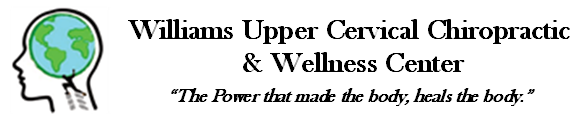 Chiropractic Case HistoryName______________________________________     Sex    M    F         Married___ Single___ Divorced___     Date_____________Address____________________________________________ City __________________________ State_______ Zip____________Home_____________________ Work_____________________ Cell _____________________ Date of Birth___________________Occupation________________________________________________	Employer__________________________________________Social Security #____________________________________ Referred by________________________________________________Email _________________________________________________________________________________  Emergency Contact Name:__________________________ Phone:________________________ Relation:______________________Primary reason(s) for seeking chiropractic care:Primary reason (Chief Complaint): _______________________________________________________________________________Secondary reason: ____________________________________________________________________________________________Other factors contributing to the primary and secondary reasons: _______________________________________________________Chief Complaint: Location of Complaint: ________________________________________________________________________________________Complaint Began when and how? ________________________________________________________________________________Please circle the Quality of the complaint/pain:   dull   aching   sharp   shooting   burning   throbbing   deep   nagging    other _______ Does this complaint/pain radiate or travel (shoot) to any areas of your body? Where?________________________________________Do you have any numbness or tingling in your body? Where? __________________________________________________________Grade Intensity/Severity (No complaint/pain)    0    1    2    3    4    5    6    7    8    9    10    (Worst possible pain/complaint imaginable)How frequent is complaint present, how long does it last? _____________________________________________________________Does anything aggravate the complaint? ___________________________________________________________________________Does anything make the complaint better? _________________________________________________________________________Previous interventions, treatments, medications, surgery, or care you’ve sought for your complaint:_______________________________________________________________________________________________________________________________________Past Health History:Previous major illnesses, injury or trauma: _________________________________________________________________________Allergies: ___________________________________________________________________________________________________Medications:									Reason for taking:___________________________________________________________________________________	_______________________________________________________________________________________________________________________________	____________________________________________Surgeries/Date:                		    			Type of Surgery:______________________________________________________	______________________________________________________________________________________________________________________________	________________________________________________________________________Females – Pregnancies/Date of Delivery:			Outcome:______________________________________________________	______________________________________________________________________________________________________________________________	________________________________________________________________________What was the date of the beginning of your last menstrual period? ______________________________________________________Family Health History:Associated health problems of relatives: __________________________________________________________________________________________________________________________________________________________________________________________________________________Deaths in immediate family:Cause of parents or siblings death								Age at death__________________________________________________________________________________________	____________________________________Have you seen a Chiropractor before, if so who:  ______________________________Social and Occupational History:Job description: ______________________________________________________________________________________________Work schedule: ______________________________________________________________________________________________Recreational activities: ________________________________________________________________________________________Lifestyle (hobbies, level of exercise, alcohol, tobacco and drug use, diet): ________________________________________________I have read the above information and certify it to be true and correct to the best of my knowledge, and hereby authorize this office to provide me with chiropractic care and/or therapeutic services, in accordance with this state's statutes.Patient or Guardian Signature ________________________________________________________ Date______________________Functional Rating IndexFor use with neck and/or back problems only.  For each item below, please circle the number which most closely describes your condition right now.1. Pain Intensity							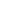 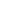 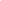 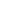 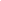 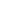 0- No Pain		1- Mild Pain		2- Moderate Pain		3- Severe Pain		4- Worst Possible Pain2. Sleeping							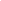 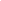 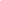 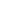 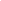 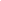 0- Perfect Sleep		1- Mildly Disturbed	2- Moderately Disturbed	3- Greatly Disturbed	4- Totally Disturbed Sleep3. Personal Care (washing, dressing, etc.)							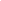 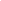 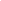 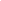 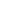 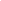 0- No Pain		1- Mild Pain;		2- Moderate Pain;	3- Moderate Pain;	4- Severe Pain;No Restrictions		No Restrictions		Go Slowly		Some Assistance		100% Assistance4. Travel (driving, etc.)							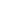 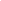 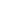 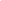 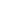 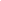 0- No Pain on 		1- Mild Pain on 		2- Moderate Pain on	3- Moderate Pain on	4- Severe Pain onLong Trips		Long Trips		Long Trips		Short Trips		Short Trips5. Work							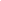 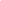 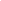 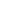 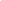 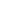 0- Usual Work + Extra	1- Usual Work, No Extra	2- 50% of Usual Work	3- 25% of Usual Work	4- Cannot Work6. Recreation							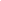 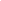 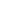 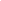 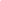 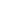 0- All Activities		1- Most Activities	2- Some Activities	3- Few Activities		4- No Activities7. Frequency of Pain							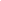 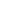 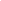 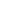 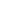 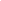 0- No Pain		1- Occasional (25%)	2- Intermittent (50%)	3- Frequent (75%)	4- Constant (100%)8. Lifting							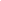 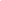 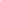 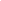 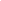 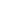 0- No Pain with		1- Increased Pain with	2- Increased Pain with	3- Increased Pain with	4- Increased Pain withHeavy Weight		Heavy Weight		Moderate Weight		Light Weight		Any Weight9. Walking							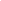 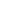 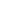 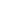 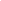 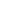 0- No Pain with		1- Increased Pain after	2- Increased Pain after	3- Increased Pain after	4- Increased Pain afterAny Distance		1 Mile			½ Mile			¼ Mile			Any Distance10. Standing							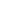 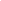 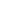 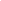 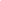 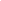 0- No Pain with		1- Increased Pain after	2- Increased Pain after	3- Increased Pain after	4- Increased Pain afterAny Time		Several Hours		1 Hour			½ Hour			Any Time